Évènement (13,70 X 16,30)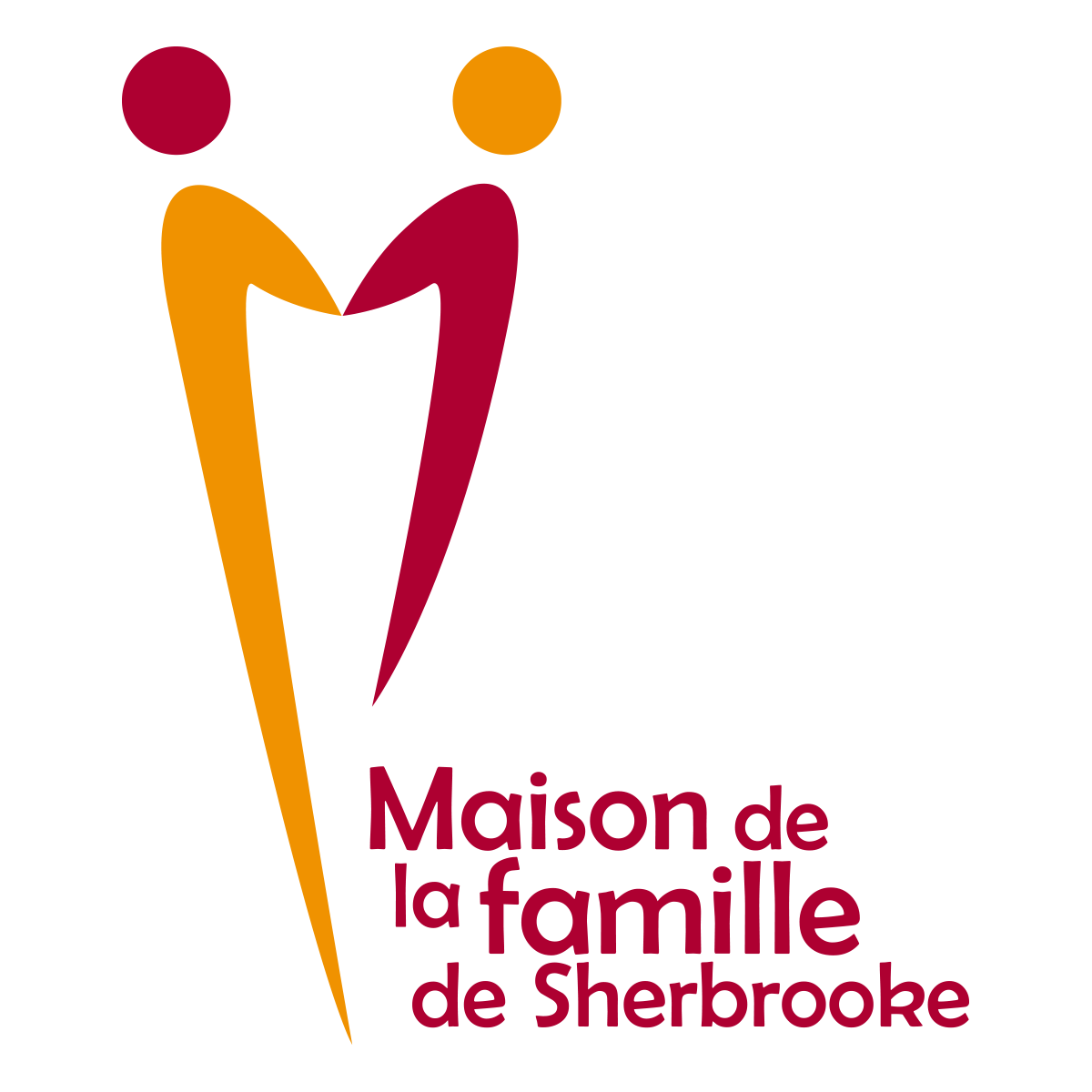 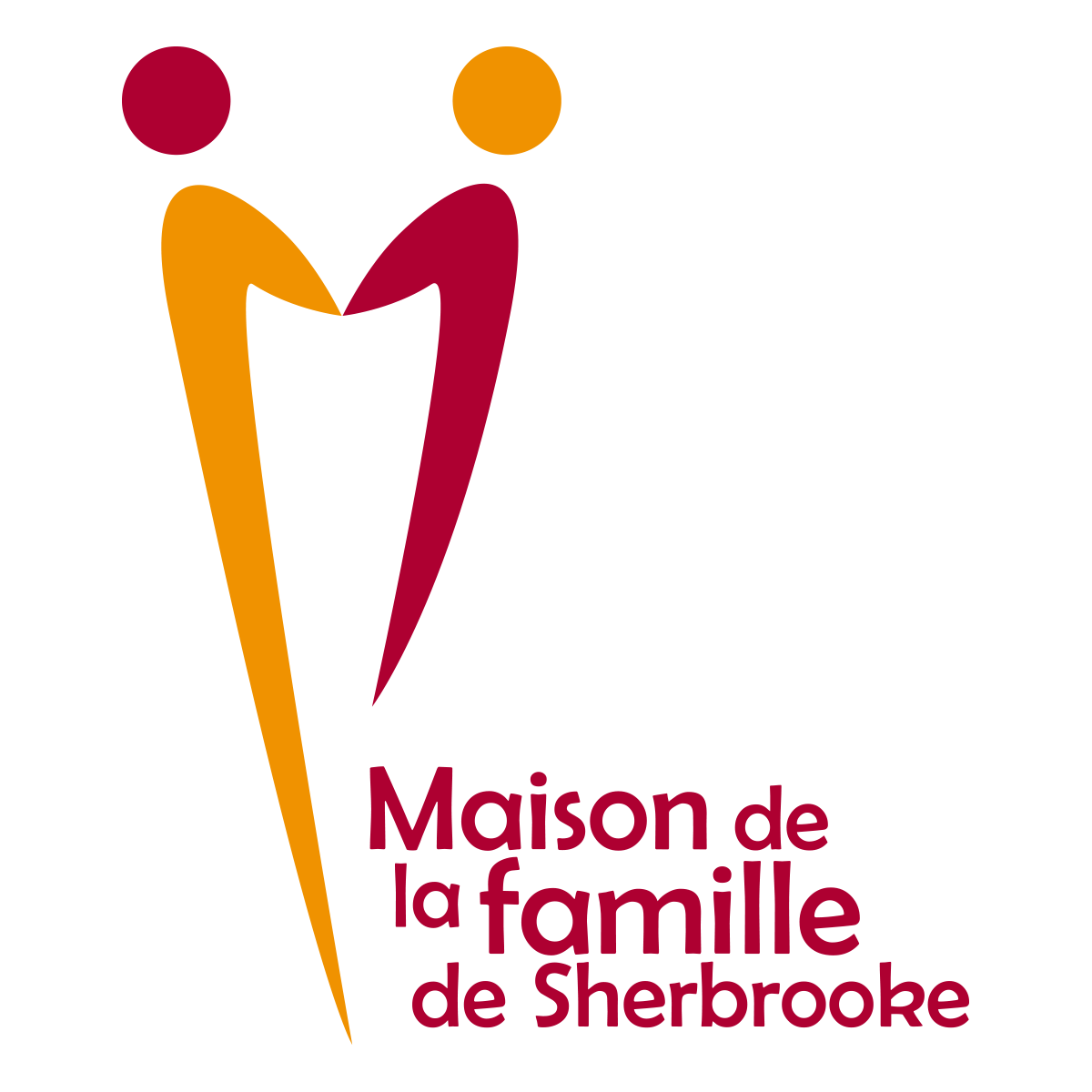 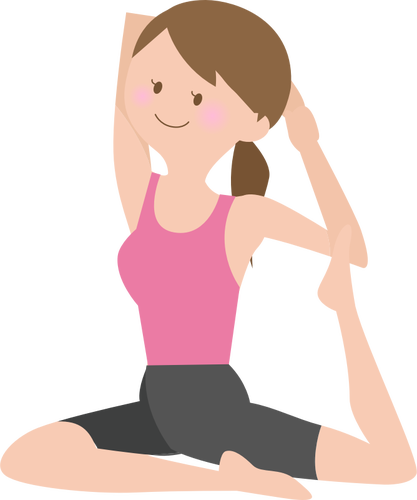 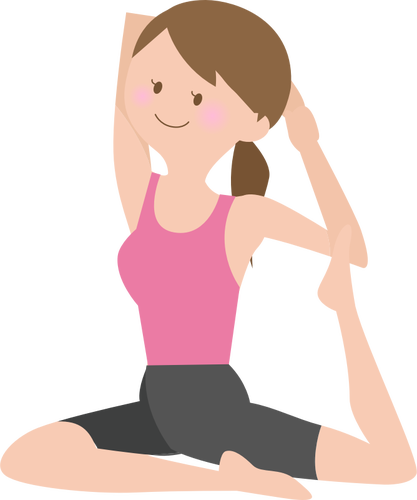 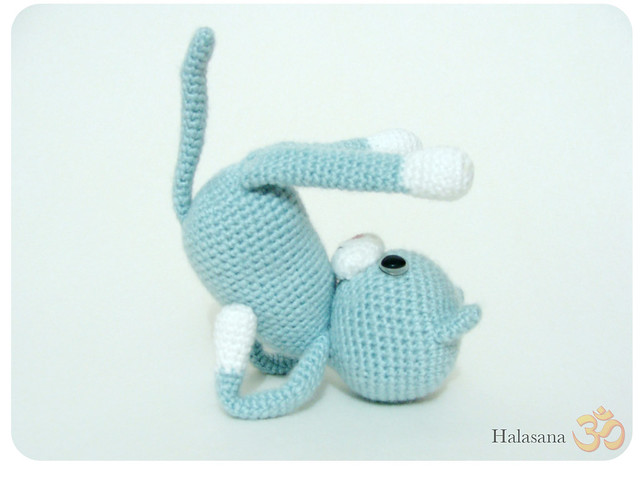 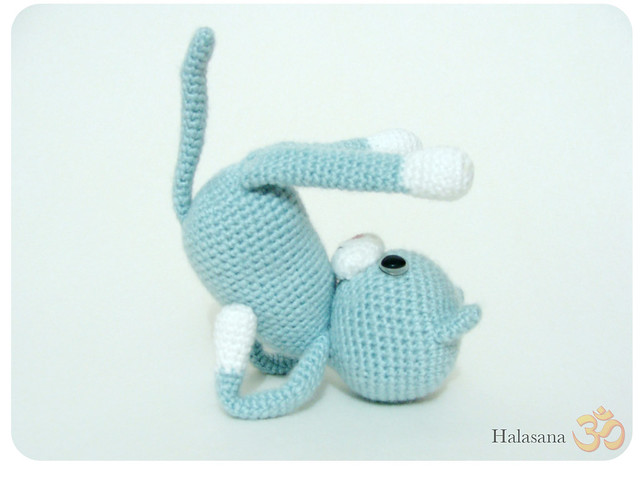 Publication (15,03 X 14,50)Essayer pour l’évènement (8,22 X 15,24)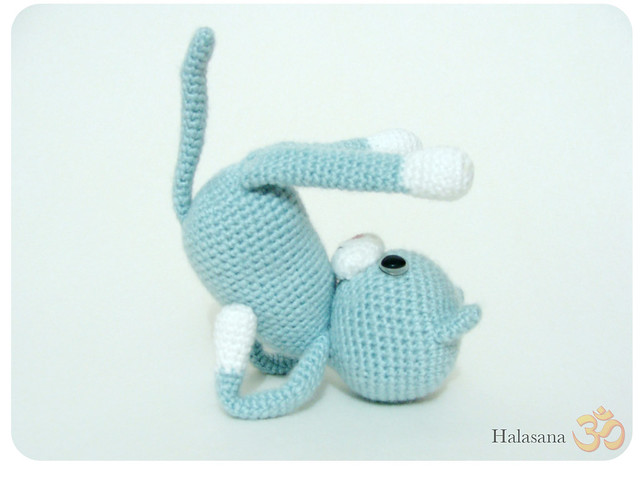 